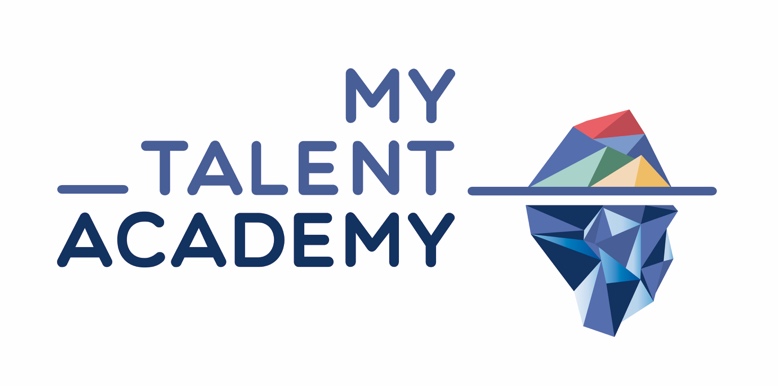 PROGRAMME MTA SENIOR - PROMOTION 2023/2024Jeunes de 15-19 ans BULLETIN D’INSCRIPTION	A renvoyer par mail à contact@mytalentacademy.com	Nom des parents : Nom de l’adolescent :			     Prénom de l’adolescent : Date de naissance : 			     Taille sweat-shirt adulte : XS/S/M/L/XLLycée et classe fréquentés à la rentrée de septembre 2023 :Adresse :Code postal :				    	     Ville :Mobile des parents :			      Mobile de l’adolescent :Adresse e-mail d’un parent : 		      Adresse e-mail de l'adolescent :J’inscris mon adolescent :					 Workshops du Jeudi LUXEMBOURG ACCUEIL, 10 Bisserwee 1238 - LuxembourgInscription aux workshops + Repas + Sweat	  □ 590€ TTC  J’autorise que mon adolescent soit pris en photo ou vidéo. L’usage de ces photos et vidéos est destiné à la promotion de ce programme par My Talent Academy et ses partenaires.	OUI □ - NON □Fait à :					   	  	Le :Signature des parents :			     		Signature de l’adolescent :Paiement par virement bancaire sur le compte de My Talent AcademyIBAN : LU77 1111 7037 8247 0000		BIC :CCPLLULLMerci de préciser le Nom de l’adolescent +  MTA Senior 2023/2024Ce bulletin tient lieu de facture Pour tout complément d’information, contactez-nous : Valérie Polge : +352 621 544				Luxembourg Accueil : +352 24 17 17contact@mytalentacademy.com  